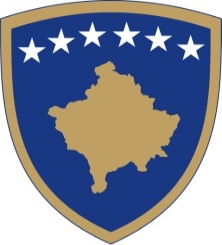 Republika e KosovësRepublika Kosova-Republic of KosovoQeveria-Vlada-GovernmentMinistria e Industrisë, Ndërmarrësisë dhe TregtisëMinistarstvo Industrije, Preduzetništva i Trgovine - Ministry of Industry, Entrepreneurship and TradeDOKUMENT KONSULTIMI PËR PROJEKTLIGJIN E PATENTAVEPërmbledhje e shkurtër e hartimit të projektligjit të patentaveProjektligji për patenta përcakton kërkesat dhe procedurat për dhënien e patentave në Republikën e Kosovës, të drejtat që rrjedhin nga dhënia dhe zbatimi i të drejtave të tilla. Me këtë projektligj mbrohet me patentë një shpikje e cila është e re në natyrën teknike të saj të zbulimit.Patenta është njëra prej objekteve të pronësisë industriale. Prona Industriale është dega me e madhe  pronësisë intelektuale. Prona Intelektuale e posaçërisht prona industriale i referohet krijimit të mendjes së njeriut si shpikjet, markat tregtare , dizajni industrial, Tipografitë e Produkteve Gjysmëpërçuese, dhe Treguesit Gjeografikë.Përshkrimi i shkurtër i çështjesQëllimi i çdo të drejte të pronësisë intelektuale (DPI) është të inkurajojë inovacionin dhe kreativitetin. Pronësia intelektuale e në veçanti ajo industriale  është e lidhur drejtpërdrejt me prodhimin si dhe shpërndarjen e produkteve dhe shërbimeve të reja, inovative dhe origjinale. Shumë përfitimet i vijnë shoqërisë nga produktet dhe shërbimet e tilla inovative dhe origjinale.Mënyra më e mirë për mbrojtjen e këtyre të drejtave është krijimi i një infrastrukture ligjore që siguron mbrojtjen regjistrimin, përdorimin dhe zbatimin e këtyre të drejtave.Projektligji i propozuar është në përputhje të plotë e Direktivat dhe Rregulloret e KE, si: Direktiva 98/44/EC e Parlamentit dhe Këshillit Evropian më 6 korrik 1998 mbi mbrojtjen ligjore të shpikjeve bioteknologjike; Direktiva 2004/48/EC e Parlamentit dhe Këshillit Evropian të prillit 2004 mbi zbatimin e të drejtave të pronësisë intelektuale; Rregullorën (EC) Nr. 469/2009 e Parlamentit Evropian dhe të Këshillit të 6 majit 2009 në lidhje me mbrojtjen plotësuese të certifikatave për produktet medicinale; Rregullorën (EC) Nr. 1610/96 e Parlamentit dhe Këshillit Evropian më 23 korrik 1996 në lidhje me krijimin e mbrojtjes plotësuese për mbrojtjen e bimëve; Rregullorën (EC) Nr. 816/2006 e Parlamentit dhe Këshillit Evropian më 17 maj 2006 mbi licencat e detyrueshme të patentës në lidhje me prodhimin e produkteve farmaceutike për eksportim në vendet me problem të shëndetit publik; dhe Rregullorën (BE) 2019/933 e Parlamentit dhe Këshillit Evropian më 20 maj 2019 Qëllimi i konsultimitQëllim kryesor i konsultimit të Projektligjit, është që të sigurojë opinionet, rekomandimet nga grupet e caktuara të interesit që merren me këtë veprimtari. Një  kontribut të veçantë mund të ofrojnë edhe institucionet që janë të ndërlidhura me këtë fushë të rëndësishme si dhe  institucionet ndërkombëtare të vendosura në Kosovës të cilat në një mënyrë apo tjetër janë edhe monitorues të zbatimit të legjislacionit në fuqi. Procesi i konsultimeve me grupet e interesit do të bëhet në formë të shkruar, ku në mënyrë të detajuar, do të bëhen pyetjet për çështjet e propozuara. Përveç pyetjeve të cilat ne si organ propozues i kemi caktuar, grupet e interesit, do të kenë mundësinë të propozojnë  edhe  çështjet  tjera të cilat mendojnë se janë të rëndësishme dhe të nevojshme për diskutim. Ofrimi i përgjigjeve të qarta dhe të argumentuara, do të kontribuonte drejtpërdrejtë në përmirësimin e cilësisë së Projektligjit të propozuar. Afati përfundimtar për dorëzimin e përgjigjeveAfati përfundimtar i dorëzimit të kontributit me shkrim në kuadër të procesit të konsultimit, për Projektligjin e Patentave është deri më  datën 04/06/2021.Të gjitha komentet  e pranuara deri në këtë afat do të përmblidhen nga ana e personit përgjegjës.Të gjitha kontributet me shkrim duhet të dorëzohen në formë elektronike në e-mail adresën: avdi.f.krasniqi@rks-gov.net  me titull “Projektligji për Patenta” Ju lutemi që në kuadër të kontributit tuaj me shkrim, të specifikoni qartë së në çfarë cilësie jeni duke kontribuar në këtë proces konsultimi (p.sh. në cilësi të përfaqësuesit të organizatës, kompanisë, në cilësi individuale, etj.)Komentet nga organizatatJu lutem, që komentet tuaja të ofrohen sipas udhëzimeve të shënuara më poshtë:Emri i organizatës që jep komente:Fushat kryesore të veprimit të organizatës:Informatat e kontaktit të organizatës (adresa, e-mail, telefoni):Data e dërgimit të komenteve: Forma e kontributit është e hapur, mirëpo preferohet që kontributet tuaja t’i përfshini në kuadër të tabelës së bashkëngjitur më poshtë në këtë dokument, e cila përfshin çështjet kyçe të këtij dokumenti.Bashkëngjitur me këtë dokument, gjeni “Projektligjin e Patentave”Çështjet kyçeKomente rreth draftit aktualKomente shtesë1Çka mendoni për Projektligjin e propozuar për mbrojtjen e patentave ?2A mendoni se ky propozim përcakton qartë kushtet dhe procedurat për mbrojtjen e një shpikje ?3A mendoni që me këtë propozim është arritur niveli i plotësimit të pajtueshmërisë së Projektligjit me Direktivat dhe Rregulloret e BE ?4. A mendoni se ky Projektligjin ofron mbrojtje dhe zbatimin e duhur të të drejtave që dalin nga patenta ?